                                   Тема: «Мы живём в городе Ярославле».  Цели: закрепить знания детей об истории возникновения города, о жизни людей в прошлом, о их занятиях; продолжить знакомство с архитектурными памятниками Ярославля; расширить словарный запас детей; воспитывать любовь к родному городу; развивать интерес к историческому прошлому Ярославля.  Материал: фотографии с изображением достопримечательностями города Ярославля. Пульт управления, сделанный из бумаги, карточки с вопросами.  Давай с тобой отправимся в путешествие на машине времени. Отправимся мы в те времена, когда ещё не было нас, твоих бабушек и дедушек. Что бы машина времени заработала, надо ответить на вопросы. («Машину времени» – можно сделать так: поставить стулья в круг, прикрепить изображение пульта управления, рядом «инструкция» -вопросы, ответив на которые машина заработает). Примерные вопросы:- Как называется наш город?- Как называют жителей города Ярославля?- На какой реке стоит наш город?- А ещё какие реки текут?- Сколько лет нашему городу?Мы ответили на все вопросы и машина времени перенесёт нас на 1010 лет назад. (Предложить закрыть глаза, начать обратный отсчёт, можно включить соответствующую музыку)- Что же было тогда на месте нашего города? Давным-давно на месте где река Которосль впадает в Волгу возвышался холм, вокруг росли дремучие леса. В этих местах водилось множество медведей. 1010 лет назад здесь было небольшое поселение и называлось оно Медвежий угол. А почему люди селились на берегу рек? Река – водная преграда, по реке передвигались на лодках, вода необходима для питья, в реке водилась рыба.  А почему посёлок строили рядом с лесом?Лес был очень нужен людям: люди прятались там от врагов, в лесу охотились, собирали грибы, ягоды, из леса строили дома (не зря поселения стали называть деревней, потому что дома были из дерева), из дерева делали посуду, мебель, игрушки.  Жители этого края считали медведей священными животными и лепили из глины медвежьи лапы, а из серебра отливали медвежьи когти, веря, что они уберегут их от бед. Прошли века, и на высоком берегу Волги вырос город, который назвали Ярославлем. Вот как это произошло. (По ходу рассказа можно показать фотографии с изображением Ярослава Мудрого, медведицы.)1010 лет назад мимо этих мест проплывал на ладьях князь Ярослав Мудрый. Когда Ярослав спустился на берег и пришёл в селение, местные жители выпустили на него «лютого зверя» - огромную медведицу. Однако князь победил зверя. После этого события князь велел заложить на этом месте город и назвал его своим именем — Ярославль.   Что же такое город?  Решил князь Ярослав огородить Ярославль стенами с башнями и крепкими воротами. Слово «город» означает ограда или крепостная стена.  А зачем нужна крепость? Город необходимо было защищать. От кого? – Дикие животные, враги.  Все укрепления были сделаны из дерева. Вместо выражения «построить город» бытовало «срубить город». Сначала рубили деревья, счищали с них кору, сучья, рубили тонкую вершину. Получались брёвна. Вот из этих брёвен строили крепость. Городские стены состояли из деревянных срубов, наполненных землёй, которые приставлялись один к другому, образуя кольцо укреплений. И вот взялись жители за дело: застучали топоры на холме, закипела работа. Физминутка.Утром Солнышко встает,              (Руки поднять вверх).Всех на улицу зовет                       (Сгибать руки в локтях к груди).Выхожу из дома я:                         (Показать рукой на себя).«Здравствуй, улица моя!»             (Выпрямить руки в стороны).Здравствуй, Родина моя!               (Взять друг друга за руки). Вот так и появился наш город Ярославль, а сейчас ему уже 1010 лет и носит он имя своего основателя Ярослава Мудрого.   Пора возвращаться. Занимаем свои места. Что бы машина снова заработала вы должны ответить на вопросы.Примерные вопросы:-Как называлось поселение, на месте которого возник город Ярославль?-Почему было такое название?-Почему наш город называется Ярославль?-Что означает слово «город»?-Почему в старину говорили «срубить город»? Вот мы вернулись. А я хочу показать тебе каким стал наш город спустя 1010 лет. (показать фотографии достопримечательностей города; если дома есть карта города, можно рассмотреть ее).  Наш город большой и красивый. В нём много различных зданий.В стране нашей, самой на свете большой,Есть город, для всех нас родной.Стоит он над Волгой,Прекрасен, как встарь,И имя ему Ярославль!Город самый лучший в миреНу, конечно, Ярославль.И красивый и могучий -Ты прославь его, звонарь.Он зелёный от деревьев,Очень яркий от цветов.Тысячу лет стоит над Волгой-Столько же стоять готов!Также ребенку можно предложить поиграть в словесные игры: 1. Игра с мячом “Скажи наоборот”.Одна улица новая, а другая улица…  старая.Одна улица узкая, а другая улица…  широкая.Одна улица ближняя, а другая улица…  дальняяОдна улица длинная, а другая улица… короткая.Одна улица светлая, а другая улица… темная.Одна улица грязная, а другая улица…  чистая.Одна улица «веселая», а другая улица… «грустная».Одна улица тихая, а другая улица… шумная.Одна улица большая, а другая улица… маленькая.2. Игра «Семейка слов» подбор родственных слов к слову «город».Соберите родственную семейку слов к слову «город». Дети называют родственное слово, на доске появляются картинки Большой город, а маленький …. городок.Житель города …горожанин.Дом за городом …. загородный.Название старинной игры … городки.Полицейский в старые времена…городовой.Огороженное место, где выращивают овощи…огород.Ограда из жердей и прутьев…изгородь.Территория за границей города…пригород. Все эти слова образовались от слова «город». Это слова родственники. 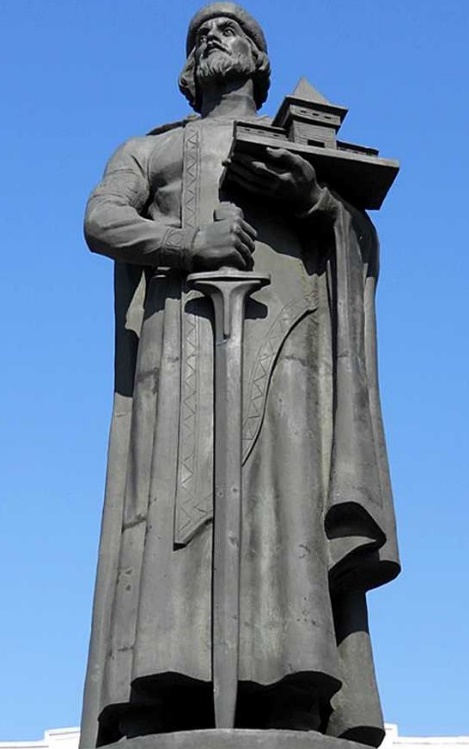 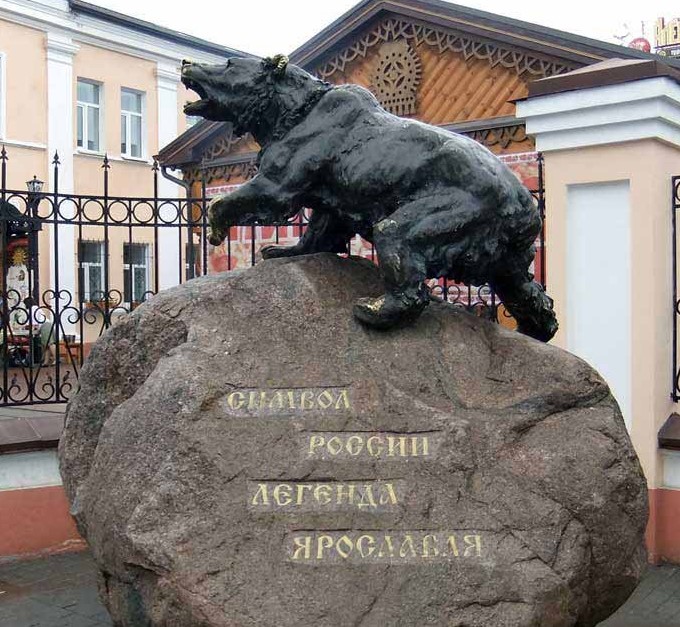 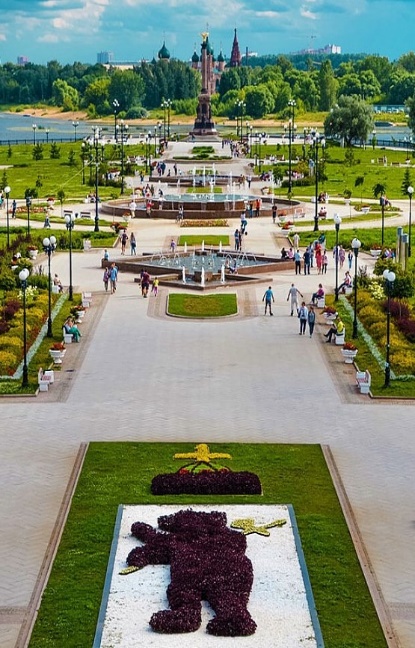 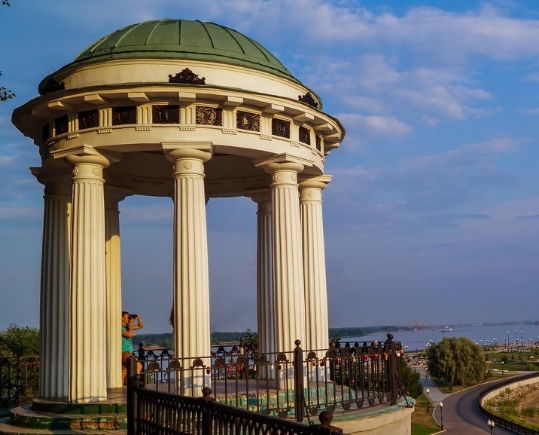 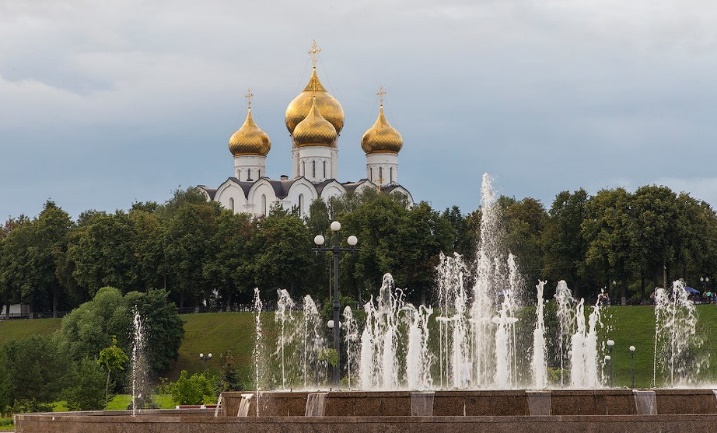 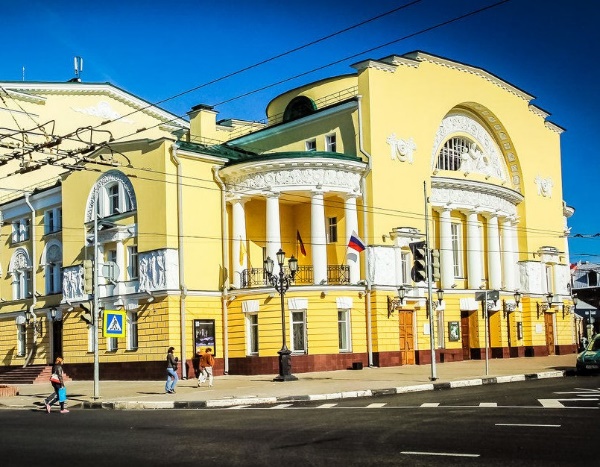 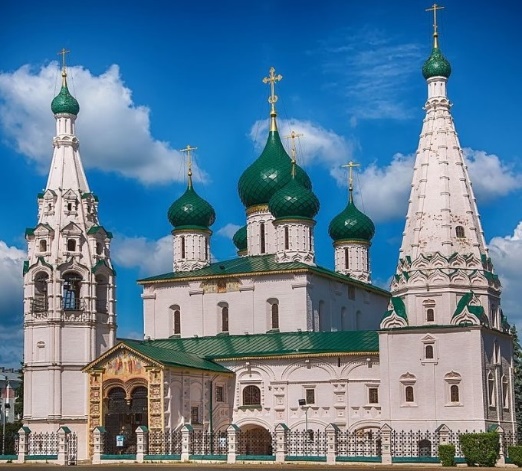 